Министерство образования и науки Российской ФедерацииФедеральное государственное бюджетное образовательное учреждениевысшего профессионального образования УФИМСКИЙ ГОСУДАРСТВЕННЫЙ АВИАЦИОННЫЙ ТЕХНИЧЕСКИЙ УНИВЕРСИТЕТКафедра теоретических основ электротехникиРасчетно-графическая работа №3Расчет переходных процессов в линейных цепях Выполнил: студент гр.ГруппаФамилия И. О. студентаПроверил:преподаватель Ф. И. О. преподавателяУфа 2015    Исходные данныеРасчет переходных процессов.Данная схема: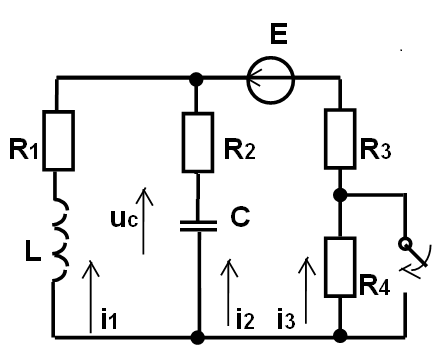 Классический метод расчета.Режим до коммутации()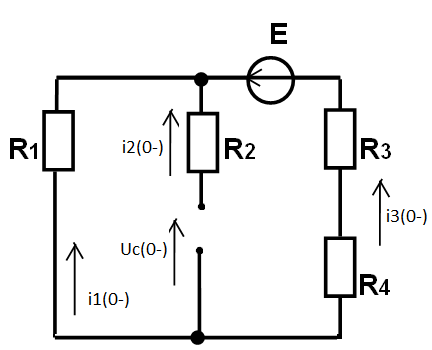 Независимые начальные условия:,BРежим после коммутации 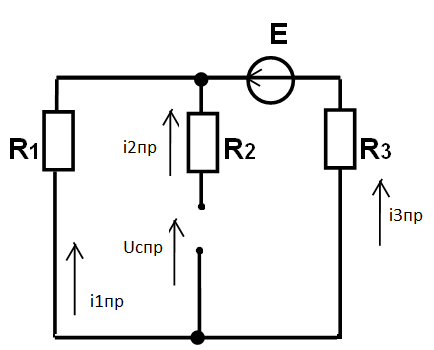  Определение корней характеристического уравнения:C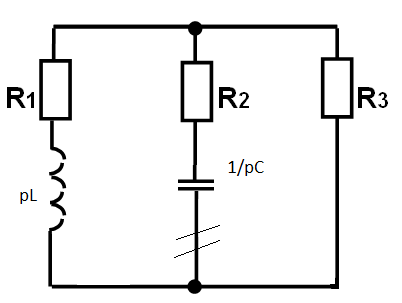 Отсюда находим:Корни характеристического уравнения различные вещественные отрицательные, поэтому переходный процесс апериодический и , свободная составляющая первого тока будет иметь вид:Определение постоянных интегрирования:Уравнения Кирхгофа для момента коммутации:Из первых двух уравнений;  находим Из третьего уравнения находимПродифференцировав первые два уравнения, получаем:Кроме того,Решаем систему:Так как , то получаем систему уравнений:;  Таким образом, переходной ток  равен, A Операторный метод расчетаНезависимые начальные условия:,BОператорная схема замещения в послекоммутационном режиме: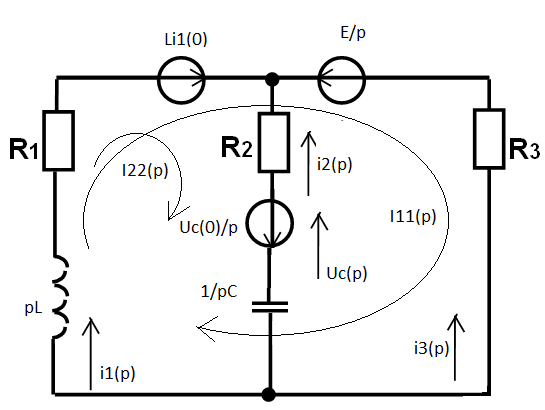 Собственные сопротивления контуров:Взаимные сопротивления:Собственные ЭДС контуров:Тогда получаем:;Числитель 1:;Числитель 2:;Знаменатель:Определение оригинала по найденному изображению с использованием теоремы разложения.Изображение первого тока:Из условия  определяем полюсы:  Зависимость переходного тока от времени.График строим на интервале от  до  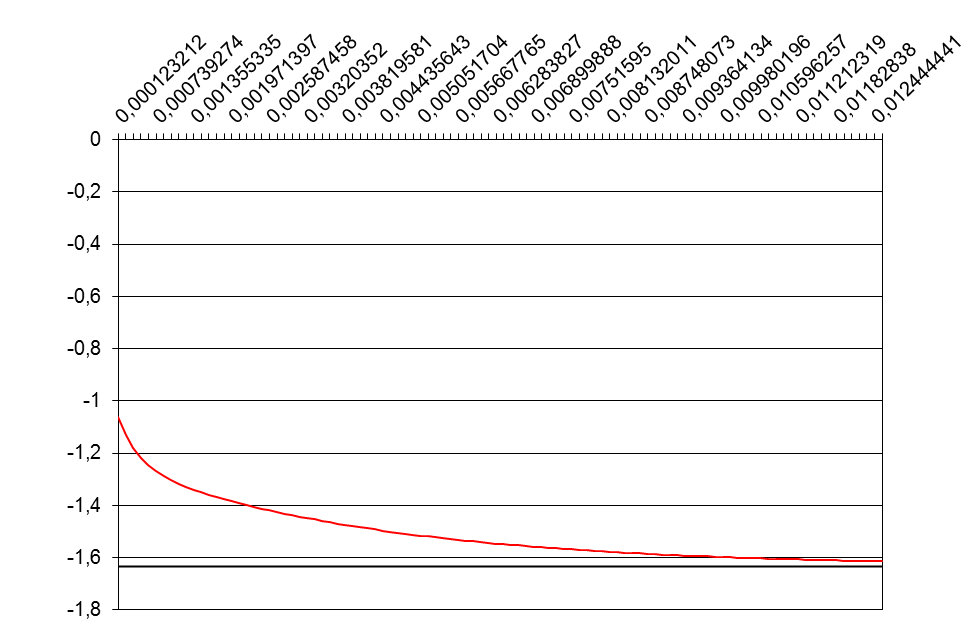 Вывод: в ходе данной РГР был расчитан один из токов в данной схеме классическим и операторным методами. Ответы, полученные различными методами, незначительно различаются из-за арифметических неточностей вычислений (последовательные округления и т.п.)  Проверка ответов:A1:0,4028A2:0,265P1:-243,4822P2:-3073,4688Фи:0,DT1-912,5437DT2:824,3849DT3:88,1588DUC:-13993,0035I10:-0,9655I1Y:-1,6333I20:-1,1614I30:2,1269I3Y:1,6333UC0:-70,4828UCY:-119,2333